GGFSC Board Meeting	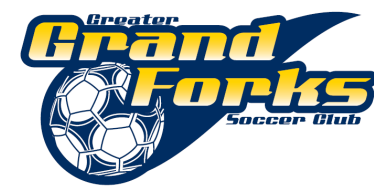 Culvers		7:00 pm July 21, 2014Present: 	Erik Myrold, (President)		Julie Vorachek (PR/Web)	 Denise Simon (Treasurer)		Jeanene Swartz (Fundraising)Paula Leake (Registrar)		Karna Loyland (Out of Town Tournament Mgr)	Joan Huus (Team Mgr Coordinator)Absent: 	Fields & Facilities, vacant		 	Teresa Blilie (Secretary)Vice-President, vacant 3-17-14  		Patty Olsen (Equipment/Uniform Manager)DOC vacant, contract ended 10-31-13Guests:	N/AMeeting called to order by Erik at 7:05 pmApproval of last month’s minutes: motion to approve June 16, 2014 minutes by Karna and 2nd by Joan.   Minutes approved.Vice President report: n/aTreasurer report:  DeniseAny final travel expenses to pay to coaches? Erik said to wait until after Bismarck tourn.GF tournament income and expenses are in the worksRegistrar report:  PaulaNeed to start registration process for next seasonWeb Update/PR report:  JulieFacebook is getting good reviews/commentsLots of good press in GF Herald for the tournament and the ClubFundraising Report:  Jeanene$14,700 in grants and sponsors received for tournament (+ In-Kind)Tournament Sponsors were pleased with the “press” they receivedWorking on Post Tournament Reports for grants and sponsorsReserving dates for “Clean the Betty” this FallEquipment:  per Erik  Starting to look at new uniformsFields/Facilities Mgr:  per Erik Fields were good for our tournament. Will stay in contact with GF Parks to develop for next season.Team Manager Coordinator:  JoanRegistrations to hand out to Team Managers?Proposal to reimburse Team Managers for Team SnapWorking on end of year surveyOut of Town Tournament Manager: KarnaWrapping up Lakeville refunds.  Medals from Lakeville receivedCoaching & Technical Development Consultant: per ErikSteph finished evaluationsGF Tournament Committee Report:   Post Tournament Review July 23rd at 8:00 pm at Italian MoonNew Business:U10 Girls Team RequestDiscussion on Club Association. All or nothing (no all-star) if Club involved.Managers hand out registration forms at State TournamentInfo sheet to be handed out. Registration is to be done via the Web.Fall/Winter/Spring OpportunitiesSteph working onSunflake – Fall 2015Erik met with Nick & Bill.  GF Parks will not be running soccer for grades 3-6.Jamestown 5v5 Tournament August 9-10Parents need to find coach and pay $20/player.  $100 stipend paid by Club.D.O.C. DiscussionSteph is “on board” to continue to work with the Club. Details to be ironed out.New Board Member Search CommitteePaula will head Committee. Need to confirm open positions.PresidentVice PresidentTreasurerFields & FacilitiesFundraisingOther Public CommentsAdjournment: 7:55 pm. Motion to adjourn by Paula. 2nd by Joan. Motion Approved. Respectively Submitted on 8/4/2014,Jeanene Swartz